В соответствии с п. 9.2.11 Устава Ассоциации СРО «Нефтегазизыскания-Альянс»,во исполнение требования Ростехнадзора от 13.06.2023 № 200-14200, составленного по результатам систематического наблюдения в соответствии с Программой профилактики нарушений обязательных требований в рамках осуществления федерального государственного надзора за деятельностью саморегулируемых организаций в области инженерных изысканий, архитектурно-строительного проектирования, строительства, реконструкции, капитального ремонта, сноса объектов капитального строительства на 2023 год, утвержденной приказом МТУ Ростехнадзора от 30.12.2022 № ПР-200-126-о,в целях устранения выявленного по результатам систематического наблюдения некорректного отражения в реестре членов Ассоциации сведений об основаниях прекращения членства (а именно указания в качестве такого основания сведений о реквизитах распорядительного акта Ассоциации вместо структурного элемента правовой нормы, содержащейся в нормативном правовом акте или внутреннем документе Ассоциации),ПРИКАЗЫВАЮ:Внести в реестр членов Ассоциации СРО «Нефтегазизыскания-Альянс» изменения в части оснований прекращения членства членов Ассоциации, указав вместо распорядительного акта органа управления Ассоциации отсылку на структурный элемент нормативного правового акта или внутреннего документа Ассоциации, содержащий норму-основание для прекращения членства, в отношении всех лиц, членство которых в Ассоциации прекращено, в соответствии с приложением 1 к настоящему приказу.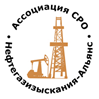 Ассоциация саморегулируемая организация «Объединение изыскателей для проектирования и строительства объектов топливно-энергетического комплекса «Нефтегазизыскания-Альянс»Ассоциация саморегулируемая организация «Объединение изыскателей для проектирования и строительства объектов топливно-энергетического комплекса «Нефтегазизыскания-Альянс»Российская Федерация, 107045, Москва, Ананьевский переулок, д.5, стр.3; тел.: +7 495 608 32 75 www.np-ngia.ru info@np-ngia.ruРоссийская Федерация, 107045, Москва, Ананьевский переулок, д.5, стр.3; тел.: +7 495 608 32 75 www.np-ngia.ru info@np-ngia.ruРоссийская Федерация, 107045, Москва, Ананьевский переулок, д.5, стр.3; тел.: +7 495 608 32 75 www.np-ngia.ru info@np-ngia.ruГенеральный директорПРИКАЗГенеральный директорПРИКАЗГенеральный директорПРИКАЗ05.07.202305.07.2023№ 306-ВИО внесении измененийО внесении измененийГенеральный директорА.А. Ходус